Fundación de Bogotá
Con la consigna de los conquistadores de fundar y poblar, Quesada resolvió crear un asentamiento urbano donde pudieran vivir en forma ordenada bajo un gobierno estable. Hacia el oriente, al pie de los cerros, hallaron un poblado de indios llamado Teusaquillo cerca de la residencia de recreo del Zipa, provisto de agua, leña, tierras para sembrar y resguardado de los vientos por los cerros de Monserrate y Guadalupe. 
Aunque no existe acta de fundación de la ciudad, se ha aceptado como fecha de fundación el 6 de agosto de 1538. Según la tradición, aquel día el sacerdote fray Domingo de las Casas ofició la primera misa en una iglesia pajiza, levantada cerca de la actual catedral o del actual Parque de Santander. Se dice que ese día la región recibió el nombre de Nuevo Reino de Granada y el poblado se llamó Santa Fe.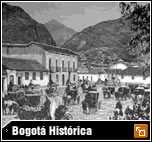 